Information om Ski Team Ungdomscup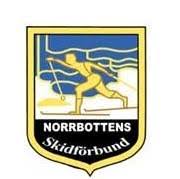 i samverkan med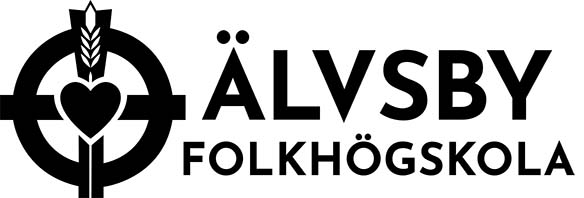 Ski Team Ungdomscup för 13 - 14 åringar (f.10 - 11) 
Örnsköldsvik 8-10 mars 2024 (avresa 7 mars)Syfte”Syftet med Ski Team Ungdomscup är att stimulera bra tränings- och tävlingsverksamhet i våra distrikt som bidrar till sammanhållning och kamratskap med fokus på att fler ungdomar ska fortsätta med längdskidåkning hela livet. Samt erbjuda en rikstäckande tävling för åldersgruppen där det läggs fokus på såväl prestation som gemenskap och glädje.”     (SSF, 2019)
Älvsby folkhögskola vill genom sitt samarbete med NSF bidra till bildning och ökad kunskapsnivå inom alla områden i skidsporten.Uttagning
Kriterier för att representera Norrbotten på Ski Team Ungdomscup är:Den aktive ska ha genomfört minst 1/3 av tävlingarna (2st) som sanktionerats av Norrbottens skidförbund fram till den 14/1. Varje start räknas. Om det är en dubbelhelg, räknas det som två tävlingar. NSF uppmuntrar alla ungdomar att åka de tävlingar som sanktioneras av Norrbottens skidförbund, detta för att hålla längdåkningen levande i hela distriktet.Vid undantag/åkare som inte uppfyller kraven men som ändå vill åka med kontaktar Magnus Holmbom NSF, ungdomsansvarig för godkännande av dispens.Ledarna ansvarar för uttagning till stafettlagen. Alla åkare kommer att få åka stafett.Anmälan/avanmälanAlla åkare som vill delta i riksfinalen anmäler sig senast den 14/1 genom att klicka HÄR
Anmälan är bindande En försäkring (Startklar) som vid skada eller sjukdom täcker 3000 kr ingår i anmälningsavgiften. Vid skada/sjukdom kontaktar ni försäkringsbolaget Svedea på tel: 0771-160 199 för att få ut ersättningen.
Avanmälan görs också till huvudansvarig ledare.NSF sköter sedan all anmälan till tävlingarna, boendet och kamratmåltiden.Riksfinalen
Ski Team Ungdomscup är en distriktstävling där varje åkare samlar poäng till distriktet. Deltagarna får poäng utifrån en tabell beroende på vilken placering åkaren kommer på. Poängen för distriktets åkare räknas samman och divideras med antalet deltagare från distriktet.Då syftet med Ski Team Ungdomscup är att bidra till sammanhållning och kamratskap vill vi att de som representerar Norrbotten under riksfinalen reser och bor tillsammans med resten av distriktet. Ambitionen är att resan kommer ske med buss från Luleå/Piteå till Örnsköldsvik under torsdag mitt på dagen för att anlända på kvällen. Ledare
Huvudansvarig ledare är Richard Lundgren Sunderby SK.  Ytterligare ca 6 ledare kommer att följa med. NSF täcker kostnaden för samtliga ledare, i den ingår resa, boende (hårt underlag), mat och kamratmåltid.  Anmäl dig HÄR om du är intresserad av att åka med som ledare.Vallning och utrustning Alla tävlingar under riksfinalen 2024 kommer att gå i fri stil. Endast ett par skidor får användas till tävlingarna under helgen, skidorna märks före första start. Det är tillåtet att ta med ytterligare ett par skidor att använda till uppvärmning.Arrangören har avsatt plats för vallare i anslutning till skidstadion som ska vara tillräckligt stort för alla distrikt. En vallaleverantör kommer att testa fram den bästa vallan för dagen och leverera den till alla distrikt. Ingen egen valla får användas under tävlingshelgen, den valla som föreskrivs ska läggas på alla tävlingsskidor. Kostnaden för vallan är inkluderad i anmälningsavgiften. Daniel Edström Strömnäs GIF är vallaansvarig som håller kontakten med vallaleverantören och organiserar vallningen under helgen. Utöver vallaansvarige behöver vi ytterligare 1 vallare/6-8 åkare. Anmäl dig HÄR om du är intresserad av att åka med som vallare. Vallagänget bor och äter enligt arrangörens koncept (på skola, golvlogi i eget rum för vallarna).  
Läs allt om Ski Team Ungdomscup och vallning HÄR.
SSF:s riktlinjer kring vallning – för Ski Team ungdomscup cup skall följas.
NSF täcker kostnaden för samtliga vallare, i den ingår resa (samåkning eller med den gemensamma bussen), boende (hårt underlag), mat och kamratmåltid.
Kostnad  Anmälningsavgift: Vi kan för närvarande inte precisera den exakta kostnaden utan det återkommer vi till lite senare. Räkna med ca 4000kr/deltagare. Resa, tävling, valla, mat, logi (hårt underlag), försäkring och kamratmåltid ingår i priset. Avgiften faktureras klubbvis i efterhand.
Utrustning
NSF lånar ut tävlingsdräkt och överdragskläder till samtliga tävlande och ledare. Alla tävlande och ledare får också ett pannband. Underställ, ombyte, handduk, skor, skidskor, hygienartiklar, ryggsäck, liggunderlag, sovsäck, kudde. Max 2 par skidor, stavar.
Mer informationAngående restider, mat under resan m.m kommer någon vecka innan avresa.SSF:s information om Ski Team ungdomscupSki Team ungdomscups hemisdaFrågor eller synpunkter Richard Lundgren, huvudansvarig ledare. rlundgren.70@gmail.com, 073-089 26 40Daniel Edström, huvudansvarig vallare
daniel.edstrom@rampanel.com, 070-871 44 56Magnus Holmbom, ungdomsandvarig NSFholmbom.magnus@gmail.com, 070-238 48 09